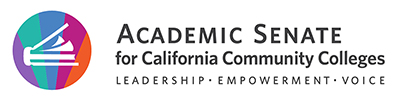 Career and Technical Education Leadership CommitteeFebruary 24, 20223:00 pm – 4:00 pmJoin Zoom Meeting: https://cccconfer.zoom.us/j/3279913568?pwd=MnErRVh4cXVYcHNUZ211NlE4Nm9nZz09 MinutesMembers Present: Juan Arzola (Chair), Ginni May (2nd), Amar Abbott, Stephanie Clark, Carina Love, Brian Palmiter, Douglas Sallade, Lynn Shaw Liaisons: Debbie Vanschoelandt (ACCE)Guests: Minutes respectfully submitted by Stephanie ClarkCall to Order and Approval of Agenda – Ginni called the meeting to order at 3:09pm.Minutes – approval – approved via email.AnnouncementsPlenary session coming up in April, it will be hybrid. Great to see everyone. Career & Noncredit Education Institute coming up. CTE Chat – no one showed up. Advertise better for the next one, during the March 24th meeting. 1st hour is CTE liaison chat and then meeting. Question of CTE liaison listserv came up – send Ginni an email if you have trouble finding this and she’ll share a link for this.CTE Liaison Memos – Preparation for March MemoUpdatesCTE Coffee HoursFebruary 9, 2022 | 9:00am to 10:00am
CTE Coffee Hour - CBE - hosts Leticia Barajas and Brian Palmiter 
Register for CBEUpcoming Coffee HoursMarch 11, 2022 | 11:00am to noon
CTE Coffee Hour - Teaching with Technology - host Amar Abbott
Register for Teaching with Technology
 April 27, 2022 | 9:00am to 10:00am
CTE Coffee Hour - Double Duty Gateway Courses - host Stephanie Clark
Register for Double Duty Gateway CoursesCTE Liaison Chats –February 15, 1pm-2pm – How to be an Effective CTE Liaison – No one showed up (except me)March 24, 2pm-3pm – CTE and Noncredit; Career and Noncredit Education Institute Collaboration with Regional ConsortiaLynn Shaw is now the liaison for the RC, she will give a presentation on March 2nd to discuss the. Work of our committee. Juan will also attend. Update on contact efforts with Regional ConsortiaCareer and Noncredit Education Institute planningGoogledrive: https://docs.google.com/spreadsheets/d/16DdxjukF_BY15nySbZNCZ6E9epNTOjwlzHWXxAM5Uxc/edit#gid=0 Reviewed this spreadsheet, we still have some descriptions that need to be completed. Lynn recommended checking in with everyone via email to verify that participants can still commit to these sessions.Theme: Student-Centered Change: A Transformative ExperienceApproved by ASCCC Exec at Feb. meeting.Action--Breakout Sessions/General Sessions (Title draft, breakout session description, as well as presenters).List of CTE Sessions missing informationLabor Market Information Review on emerging trends for CTE. Credit for Prior learning (CTELC) & CO (Presenters; Amar Abbott)Competency Based Education (CTELC)& COCo-sessionsStrong WorkforceCNEI modality of delivery Discussed the various options and pros and cons.Juan shared option 1 may not be in the spirit of engagement.Option 3 would be 2 events with the same sessions, but in two modalities.Some members support livestreaming. Committee decided to trust the AS office to make the best decision with the consideration of people’s time, cost, and flexibility. Landed on Options 2 or 3.Outcomes—future agenda itemTabled until the next meeting.Events2022 Accreditation Institute – (Hybrid TBD) Event February 24-26, 20222022 Spring Plenary Session – Hybrid Event April 7-9, 20222022 Career Noncredit Education Institute May 12-14, 2022 Westin South Coast Plaza Status of Previous Action Items – see below – change of order to after updates.Rostrum came out, article in there from one of our Resolutions about Early Childhood Education.Status of Previous Action ItemsIn ProgressCareer and Noncredit Education InstituteCompleted CTE Coffee Hours scheduled for 2021-22Letter to Liaisons: https://asccc.org/sites/default/files/CTE%20Liaison%20Letter%2010-27-21.pdf Resolution 21.01 S21 Collaborate with Regional ConsortiaQuick note about what has been done.Resolution 21.02 S21 Prioritizing System Support for the ECE/EDU Education and Human Development SectorRostrum article by Kathleen White, CCSF and others for January 3, 2022CTE Liaison Chats for 2021-22 approved and scheduledAdjournment